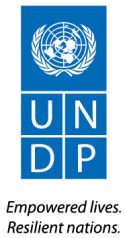 REQUEST FOR PROPOSALSLong Term Agreement  to select Service Providers to Provide Surveys & Designs, Construction Supervision & Quality Assurance Services to Village Irrigation Cascade Systems in Anurdhapura & Vavuniya Districts(RFP/GCF/01/2017)UNDP is the UN’s global development network, advocating for change and connecting countries to knowledge, experience and resources to help people build a better life. We are on the ground in 166 countries, working with them on their own solutions to global and national development challenges. Climate change threatens the sustainability of major development programs implemented by the government of Sri Lanka. Already the impact of climate-related weather anomalies is manifest in reduced agriculture productivity, in crop losses, in flood and landslide related damage to infrastructure and in increased uncertainty for farm based livelihoods and markets. In order to address climate change adaptation issues, the Ministry of Mahaweli Development and Environment (MMDE) with the assistance of the United Nations Development Programme in collaboration with the Department of National Planning (NPD), Ministry of Irrigation and Water Management (MIWM) Ministry of Agriculture (MA), Ministry of City Planning and Water Supply and Ministry of Disaster Management, secured financing from the Green Climate Fund (GCF) to implement a 07 year project from 2017 to 2024 aimed at strengthening the resilience of Smallholder farmers in the Dry Zone to climate variability and extreme events. The Project will directly benefit 750,000 people living in the three river basins; Mee Oya, Malwathu Oya and Yan Oya, directly through investments in irrigation, drinking water and disaster risk management and further 770,000 people with indirect benefits from the project interventions in capacities and early warning systems. Under this project, approximately 25-35 village cascade systems are scheduled to be rehabilitated. To this effect, UNDP in Sri Lanka invites eligible National and or International service providers     to submit Proposals for the following LOTs on an urgent basis. Eligible service providers are encouraged to submit proposals for each individual LOT or multiple LOTs. Those service providers, who wish to submit proposals to multiple or all LOTS, must show proof of resources, financial capacity through similar projects successfully undertaken for the cumulative bid price. UNDP will NOT accept partial proposals within each LOT and such proposals will be rejected. Given the multiple and varied geographical locations of each project, sub-project and budget availability, UNDP reserves the right to award contracts to either individual, multiple or all LOTs per bidder. A pre-bid meeting will be held on 14th February 2017 at 2pm at UN Conference Room at the below address. Bidder participation is highly recommended. Any supplier who submits a proposal without conforming to the solicitation document terms and conditions will be considered as technically non-compliant and the proposal will be rejectedThe Scope of Works and all solicitation bid documents can be downloaded free of charge from www.lk.undp.org (Operations > Procurement>Procurement Notices) from 6th February – 24th February 2017. All proposals must be clearly marked with RFP/GCF/01/2017 on the top left corner of the envelope. The deadline for submission of the proposals is 2.00pm 23th February 2017 Sri Lanka time and all proposals must be sealed and delivered to the address below. All late offers will be rejected and returned to the bidder unopened.  Head of Procurement/Administration						United Nations Development Programme (UNDP)					202-204 Bauddhaloka Mawatha						Colombo 07, Sri Lanka.UNDP reserves the right to accept or reject any bid. The procurement process will be governed by the rules and regulations of the United Nations Development Programme (UNDP).Lot NumberDescription of the CascadePre-Bid Meeting/Site InspectionRefundable Bid Security(LKR)Lot 1:REGION 01Sivalakulama cascade in Galenbindunuwewa DS Division in Anuradhapura DistrictInspection time from 9 am 08th February 2017Department of Agrarian Development, Circuit Bungalow Anuradhapura Road, MihintaleContact: 0778313288Pre-bid meeting at 2pm  14th February 2017at UNDP Country Office,202-204 Bauddhaloka Mawatha	Colombo 07100,000.00Lot 2:REGION 02Bandarakumbukwewa cascade in Horowpotana DS Division in Anuradhapura DistrictInspection time from 9 am 08th February 2017Department of Agrarian Development, Circuit Bungalow Anuradhapura Road, MihintaleContact: 0778313288Pre-bid meeting at 2pm  14th February 2017at UNDP Country Office,202-204 Bauddhaloka Mawatha	Colombo 07100,000.00Lot 3:REGION 03Palugaswewa cascade in Palugaswewa DS Division in Anuradhapura DistrictInspection time from 9 am 08th February 2017Department of Agrarian Development, Circuit Bungalow Anuradhapura Road, MihintaleContact: 0778313288Pre-bid meeting at 2pm  14th February 2017at UNDP Country Office,202-204 Bauddhaloka Mawatha	Colombo 07100,000.00Lot 4:REGION 04Mathavuvalthakulam cascade in  Vengalacheddikulam & Vavuniya South DS Divisions Inspection time from 9am 09th February 2017Department of Agrarian Development, District Office Vavuniya (near Railway Station)Contact: 0778313288Pre-bid meeting at 2pm  14th February 2017at UNDP Country Office,202-204 Bauddhaloka Mawatha	Colombo 07100,000.00